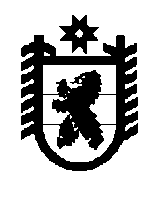 Республика КарелияKarjalan TasavaltaСОВЕТ ОЛОНЕЦКОГО НАЦИОНАЛЬНОГО МУНИЦИПАЛЬНОГО РАЙОНАAunuksen piirineuvosto –Piirin paikallisen itsehallinnonEdustava elinРЕШЕНИЕот 29 ноября 2017 года                                      № 92Об утверждении структуры администрации Олонецкого национального муниципального районаВ соответствии с пунктом 8 статьи 37 Федерального закона от 06.10.2003 № 131-ФЗ "Об общих принципах организации местного самоуправления в Российской Федерации", абзацем 7 статьи 28, пунктом 6 статьи 34, абзацем 4 пункта 1 статьи 36 Устава Олонецкого национального муниципального района, в связи с возложением исполнения полномочий администрации Олонецкого городского поселения на администрацию Олонецкого национального муниципального района,Совет Олонецкого национального муниципального района решил:Утвердить структуру администрации Олонецкого национального муниципального района в составе:- Глава администрации Олонецкого национального муниципального района- Заместитель главы администрации Олонецкого национального муниципального района- Заместитель главы администрации Олонецкого национального муниципального района – начальник Управления социального развития- Заместитель главы администрации Олонецкого национального муниципального района – начальник Управления жилищно – коммунального хозяйства- Управление социального развития- Управление экономического развития- Управление жилищно – коммунального хозяйства- Управление делами- Отдел муниципальных закупок- Отдел по мобилизационной работе, гражданской обороне и чрезвычайным ситуациям - Юридический отдел- Финансовое управлениеРешение вступает в силу после его принятия и подписания главой муниципального района.Решения Совета Олонецкого национального муниципального района от 28.05.2014 № 37 «Об утверждении структуры администрации Олонецкого национального муниципального района», от 27.11.2015 № 84 «О внесении изменений в решение Совета от 28.05.2014 № 37 «Об утверждении структуры администрации Олонецкого национального муниципального района» признать утратившими силу.Глава Олонецкого национального муниципального района                                                                                                       И.И. Аутио